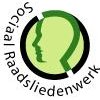 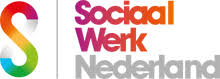 Geaccrediteerde aanbieder van deskundigheidsbevordering voor sociaaljuridische dienstverlening voor RegisterpleinNaam organisatie:Naam: uitvoerder/ contactpersoonTelefoon:Emailadres:Website:Titel / onderwerp  van deskundigheidsbevorderingKorte inhoud van aanbod voor deskundigheidsbevorderingNiveau: mbo / hbo/ woAantal uren van aanbod (inclusief voorbereiding en huiswerk), exclusief pauzes (maximaal 8 uur)CV van aanbieder(s): 1Datum20212Handtekening Ernst RadiusSchuldinfoMr. André Moerman06-10357237info@schuldinfo.nlwww.schuldinfo.nlCursus: Toeslag of tegenslag?Zie uitgebreide informatie op deze paginaHbolesurenAndré Moerman (schuldinfo.nl) verzorgt scholing aan onder meer sociaal raadslieden, schuldhulpverleners en bewindvoerders over allerlei juridische aspecten van schulden. De scholing wordt incompany verzorgd en is door de LOSR geaccrediteerd voor registratie bij het Registerplein.